Lampiran ILembar Penjelasan Kepada Calon RespondenSaya Suryanto, S.K.M., M.Sc. dan Damairia Hayu Parmasari, S.Kp.G., M.P.H. dari Jurusan Kesehatan Masyarakat Minat Keselamatan dan Kesehatan Kerja (K3) Fakultas Ilmu-Ilmu Kesehatan (FIKES) UNSOED Purwokerto, akan melakukan penelitian berjudul “Hubungan Pengetahuan dan Motivasi dengan Safe Behavior Tenaga Kerja Wanita Sektor Informal”. Penelitian ini bertujuan untuk mengetahui hubungan dan motivasi dengan safe behavior tenaga kerja wanita sektor informal. Kami mengajak Ibu-Ibu di Karangwangkal, Purwokerto Utara untuk berpartisipasi dalam penelitian kami. Penelitian ini membutuhkan waktu kurang lebih 30 menit. Berikut adalah penjelasan mengenai penelitian saya:Penelitian ini dilaksanakan dengan memberikan kuesioner pengetahuan, motivasi dan safe behavior. Kuesioner pengetahuan berisi pemahaman responden tentang safe behavior, Standar Operasional Prosedur (SOP), pentingnya pemakaian APD, contoh tindakan aman dan tidak aman, pencegahan kecelakaan kerja dan pengendalian kecelakaan kerja. Kuesioner motivasi berisi tujuan motivasi, cara meningkatkan motivasi, dan cara mempertahankan motivasi safe behavior. Kuesioner safe behavior berisi tindakan nyata yang responden lakukan ketika bekerja seperti sudah memakai APD saat bekerja, tidak melakukan tindakan berbahaya saat bekerja, dan melakukan pekerjaan sesuai SOP. Selain itu, responden juga mengisi formulir identitas diri yang berisi pertanyaan mengenai umur, pendidikan, dan pekerjaan. Tidak ada risiko dan efek samping apabila subjek bersedia menjadi responden penelitian.Adapun manfaat dari penelitian ini adalah untuk memberikan pemahaman kepada tenaga kerja wanita sektor informal di Karangwangkal tentang Keselamatan dan Kesehatan Kerja (K3), bahaya dan risiko di tempat kerja serta safe behavior. Kompensasi yang diberikan peneliti kepada responden penelitian adalah snack, souvenir, dan bahan kebutuhan rumah tangga.Tidak ada paksaan kepada Ibu untuk berpartisipasi dalam penelitian kami. Atas perhatian Ibu, kami ucapkan terimakasih. 									          Purwokerto, 20 Juni 2019Peneliti IPeneliti IISuryanto, S.K.M., M.Sc.Damairia Hayu Parmasari, S.Kp.G., M.P.H.Lampiran 2Lembar Persetujuan (Informed Consent)Yang bertanda tangan di bawah ini:Nama	: Umur	:Alamat	:Menyatakan bahwa 	: Saya telah mendapat penjelasan mengenai penelitian “Hubungan Pengetahuan dan Motivasi dengan Safe Behavior pada Tenaga Kerja Wanita Sektor Informal. Data menjadi milik penelitiaSetelah mengerti penjelasan dengan penuh kesadaran dan tanpa paksaan dari pihak manapun bersedia ikut serta dalam penelitian ini dengan kondisi:Data yang didapat dari penelitian akan dijaga kerahasiaannya dan hanya digunakan untuk kepentingan ilmiah.Apabila saya menginginkan, saya dapat memutuskan keluar dan tidak berpartisipasi dalam penelitian ini.Bila memerlukan penjelasan, saya dapat bertanya kepada Suryanto, S.K.M., M.Sc. Purwokerto, 20 Juni 2019Responden(……………………………….)Lampiran 4 Kuesioner Pengetahuan Safe BehaviorMenurut saudara apakah yang dimaksud dengan safe behavior ?Tindakan dari seseorang atau beberapa orang tenaga kerja yang dapat mencegah atau memperkecil terjadinya kecelakaan dan penyakit akibat kerjaTindakan mematuhi dan melaksanakan setiap instruksi yang dilakukan oleh atasan guna menghasilkan profit yang sebesar-besarnyaTindakan dari seseorang atau beberapa orang tenaga kerja yang dapat meningkatkan atau memperbesar kemungkina terjadinya kecelakaan dan dan penyakit akibat kerjaApakah yang diperlukan oleh tenaga kerja ketika mengerjakan pekerjaannya?Bekerja dengan secepat mungkin agar pekerjaan selesaiBekerja sesuai dengan Standar Operasional Prosedur (SOP) yang adaBekerja dengan sangat detail dalam jangka waktu yang lama agar hasil bagusBerikut ini yang dapat menyebabkan terjadinya kecelakaan kerja adalah….Pemakaian APD yang tidak lengkapPemakaian APD yang sesuai prosedurPengangkutan beban yang berlebihanMenurut anda, yang bukan merupakan pengendalian teknis risiko kecelakaan kerja adalah…Memakai peralatan dan bahan kerja yang amanMenggunakan APD secara aman Melakukan pekerjaan yang tidak sesuai dengan tugasJuru masak yang berdiri selama berjam-jam dan melakukan gerakan repetisi secara terus menerus misalnya menumbuk bumbu dapur bisa mengalami risiko…….Gangguan pernapasanGangguan penglihatanGangguan musculoskeletalBerikut ini risiko bahaya tidak terjadi di bidang usaha kuliner adalah….Gangguan musculoskeletalTersiram air panasRadiasiBerikut ini risiko yang sering terjadi di bidang usaha laundry adalah……KebakaranAlergi dan gatalPeledakanLampiran 5 Kuesioner Motivasi KerjaLampiran 6 Kuesioner Safe BehaviorLampiran 7. Ethical Clearance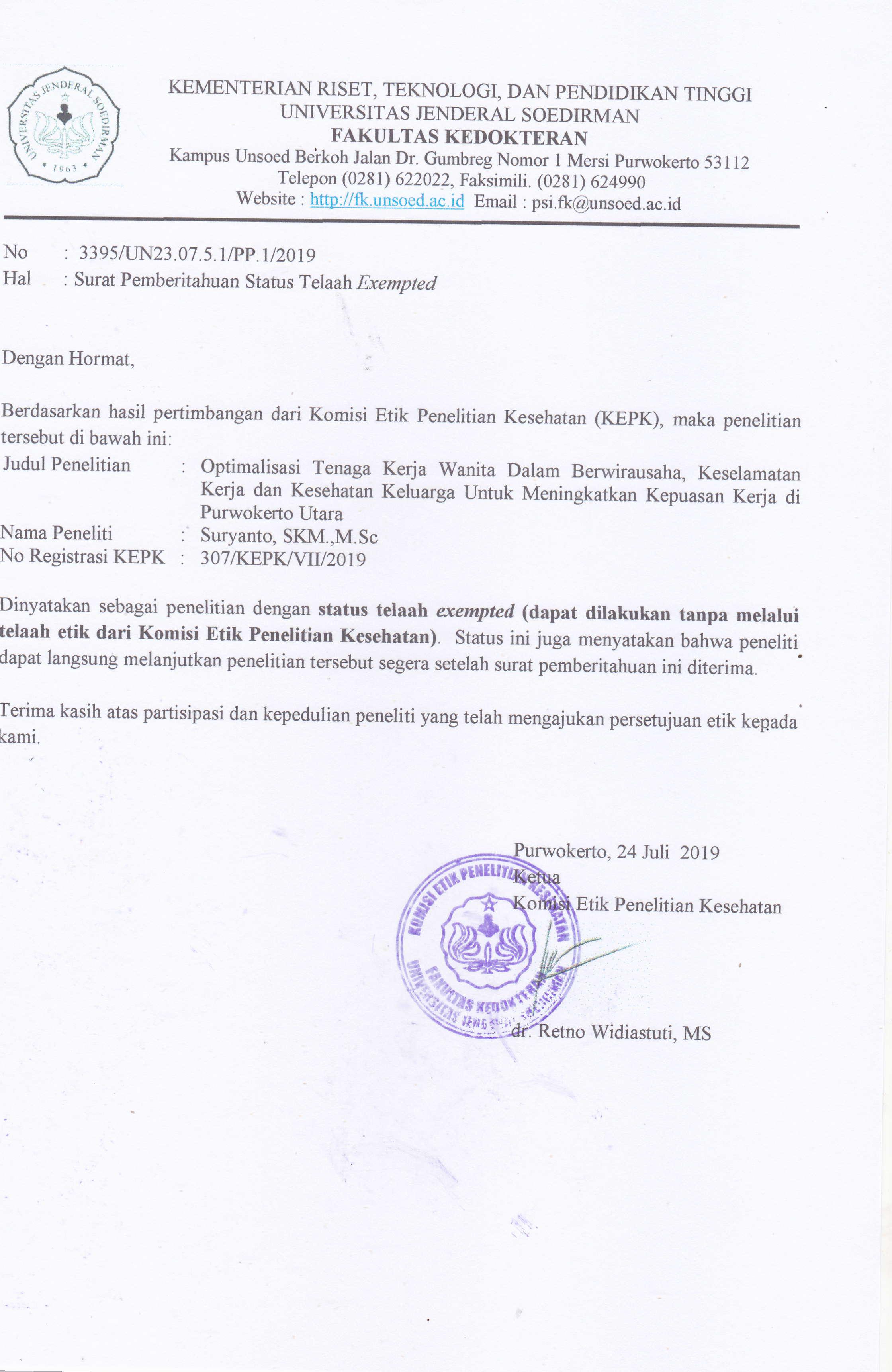 Lampiran 8. Output SPSS Analisis Bivariat Chi Square Hubungan Pengetahuan dengan Safe BehaviorLampiran 9. Output SPSS Analisis Bivariat Chi Square Hubungan Motivasi Kerja dengan Safe BehaviorNo.PernyataanYaTidak1.Saya selalu berusaha sekuat tenaga dan fokus saat mengerjakan pekerjaan saya agar hasil pekerjaan yang saya capai optimal dan memuaskan2.Saya selalu bekerja penuh perhitungan agar pekerjaan selesai sesuai tujuan3.Apabila saya menemui masalah ketika bekerja, saya tidak segan untuk bertanya dan meminta informasi dengan pekerja yang lain4.Saya bersemangat ingin mengetahui bagaimana saya mencapai kemajuan ketika saya menyelesaikan pekerjaan 5.Saya memiliki inisiatif dan kreatif dalam mengerjakan pekerjaan agar saya lebih mudah melakukan pekerjaan saya6.Saya melakukan hal-hal baru atau inovasi dalam bekerja agar lebih menantang7.Keluhan dari pelanggan menjadi tanggung jawab saya untuk cepat menyelesaikanNo.PernyataanYaTidak1.Saya memakai APD saat bekerja2.Saya mengoperasikan alat tanpa melihat prosedur3.Saya bekerja dengan menerapkan praktik 5 R (Rapi, Resik, Ringkas, Rawat, Rajin)4.Saya bekerja dengan posisi yang sesuai dan nyaman5.Tempat saya untuk bekerja membuat saya semangat dan nyaman untuk bekerja6.Saya bekerja secara fokus, tidak bersenda gurau dan tidak meninggalkan pekerjaan saya sebelum pekerjaan saya selesai7.Saya menggunakan peralatan kerja yang layak saat bekerjaKategori Pengetahuan * Kategori Safe Behavior CrosstabulationKategori Pengetahuan * Kategori Safe Behavior CrosstabulationKategori Pengetahuan * Kategori Safe Behavior CrosstabulationKategori Pengetahuan * Kategori Safe Behavior CrosstabulationKategori Pengetahuan * Kategori Safe Behavior CrosstabulationKategori Pengetahuan * Kategori Safe Behavior CrosstabulationKategori Safe BehaviorKategori Safe BehaviorTotalBaikBurukTotalKategori PengetahuanBaikCount62834Kategori PengetahuanBaik% of Total13.3%62.2%75.6%Kategori PengetahuanBurukCount11011Kategori PengetahuanBuruk% of Total2.2%22.2%24.4%TotalTotalCount73845TotalTotal% of Total15.6%84.4%100.0%Chi-Square TestsChi-Square TestsChi-Square TestsChi-Square TestsChi-Square TestsChi-Square TestsValuedfAsymp. Sig. (2-sided)Exact Sig. (2-sided)Exact Sig. (1-sided)Pearson Chi-Square.463a1.496Continuity Correctionb.0411.840Likelihood Ratio.5101.475Fisher's Exact Test.663.445Linear-by-Linear Association.4531.501N of Valid Casesb45a. 1 cells (25.0%) have expected count less than 5. The minimum expected count is 1.71.a. 1 cells (25.0%) have expected count less than 5. The minimum expected count is 1.71.a. 1 cells (25.0%) have expected count less than 5. The minimum expected count is 1.71.a. 1 cells (25.0%) have expected count less than 5. The minimum expected count is 1.71.a. 1 cells (25.0%) have expected count less than 5. The minimum expected count is 1.71.a. 1 cells (25.0%) have expected count less than 5. The minimum expected count is 1.71.b. Computed only for a 2x2 tableb. Computed only for a 2x2 tableKategori Motivasi Kerja * Kategori Safe Behavior CrosstabulationKategori Motivasi Kerja * Kategori Safe Behavior CrosstabulationKategori Motivasi Kerja * Kategori Safe Behavior CrosstabulationKategori Motivasi Kerja * Kategori Safe Behavior CrosstabulationKategori Motivasi Kerja * Kategori Safe Behavior CrosstabulationKategori Motivasi Kerja * Kategori Safe Behavior CrosstabulationKategori Safe BehaviorKategori Safe BehaviorTotalBaikBurukTotalKategori Motivasi KerjaBaikCount41721Kategori Motivasi KerjaBaik% of Total8.9%37.8%46.7%Kategori Motivasi KerjaBurukCount32124Kategori Motivasi KerjaBuruk% of Total6.7%46.7%53.3%TotalTotalCount73845TotalTotal% of Total15.6%84.4%100.0%Chi-Square TestsChi-Square TestsChi-Square TestsChi-Square TestsChi-Square TestsChi-Square TestsValuedfAsymp. Sig. (2-sided)Exact Sig. (2-sided)Exact Sig. (1-sided)Pearson Chi-Square.366a1.545Continuity Correctionb.0371.847Likelihood Ratio.3651.546Fisher's Exact Test.689.422Linear-by-Linear Association.3571.550N of Valid Casesb45a. 2 cells (50.0%) have expected count less than 5. The minimum expected count is 3.27.a. 2 cells (50.0%) have expected count less than 5. The minimum expected count is 3.27.a. 2 cells (50.0%) have expected count less than 5. The minimum expected count is 3.27.a. 2 cells (50.0%) have expected count less than 5. The minimum expected count is 3.27.a. 2 cells (50.0%) have expected count less than 5. The minimum expected count is 3.27.a. 2 cells (50.0%) have expected count less than 5. The minimum expected count is 3.27.b. Computed only for a 2x2 tableb. Computed only for a 2x2 table